Фрагмент карты градостроительного зонирования, карты с отображением границ территориальных зон и территорий, в границах которых предусматривается осуществление деятельности по комплексному и устойчивому развитию территории(приложение к Правилам землепользования и застройки МО г.Камень-на-Оби, утвержденным решением Каменскойгородской думой Алтайского края от 23.12.2008 № 53)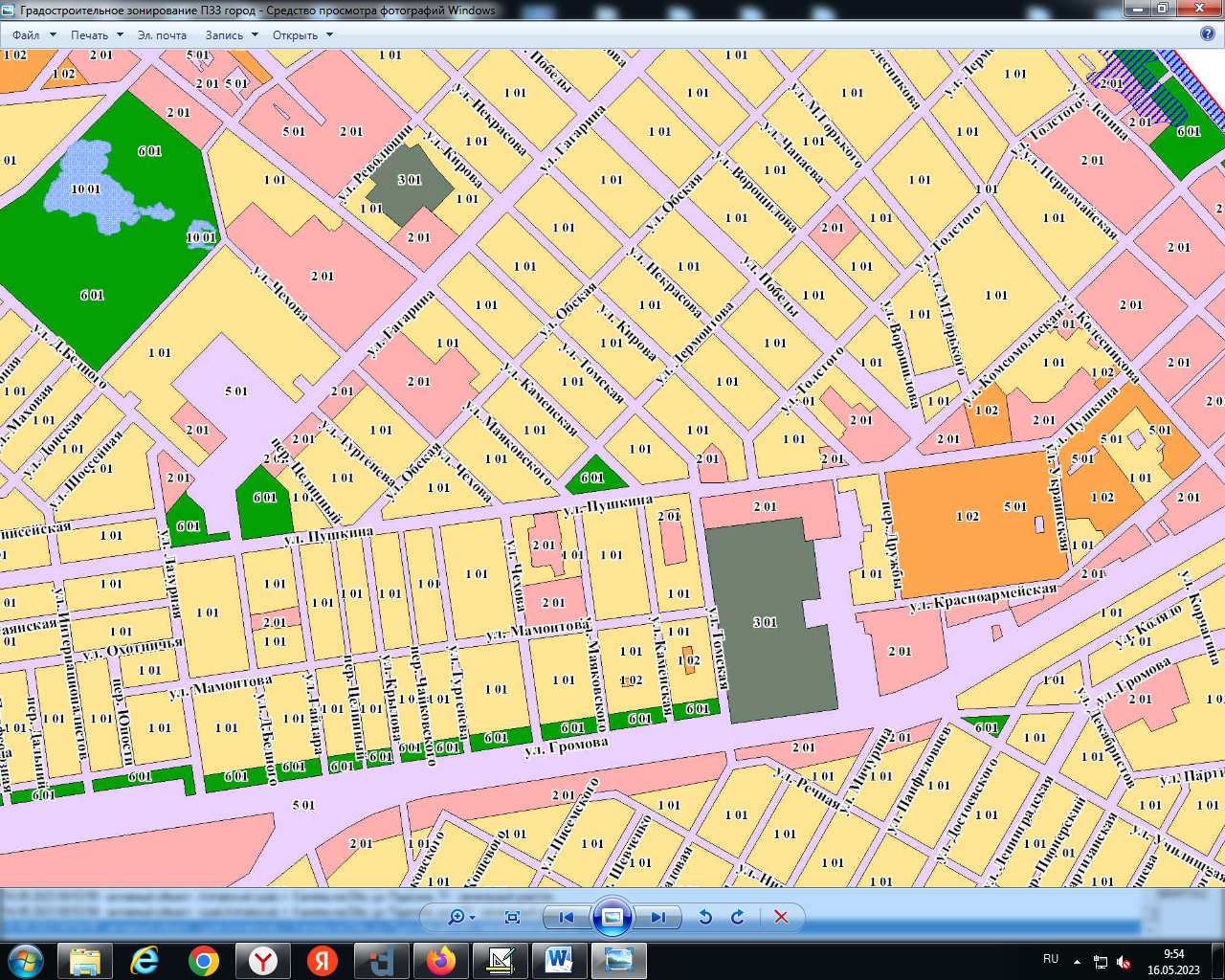 Зона малоэтажной жилой застройки (101)(г.Камень-на-Оби, ул.Пушкина,81)ОСНОВНЫЕ ВИДЫ И ПАРАМЕТРЫ РАЗРЕШЁННОГО ИСПОЛЬЗОВАНИЯ ЗЕМЕЛЬНЫХ УЧАСТКОВ И ОБЪЕКТОВ Малоэтажная жилая застройкаБлокированная жилая застройка2. УСЛОНО РАЗРЕШЕННЫЕ ВИДЫ И ПАРАМЕТРЫ РАЗРЕШЁННОГО ИСПОЛЬЗОВАНИЯ ЗЕМЕЛЬНЫХ УЧАСТКОВ И ОБЪЕКТОВ КАПИТАЛЬНОГО СТРОИТЕЛЬСТВАСреднеэтажная жилая застройка;Обслуживание жилой застройки;Религиозное использование;Обеспечение внутреннего правопорядкаФрагмент карты планируемого размещения объектов местного значения МО г.Камень-на-Оби(приложение к Генеральному плану, утвержденным решением Каменской городской думой Алтайского края от 23.12.2008 № 53)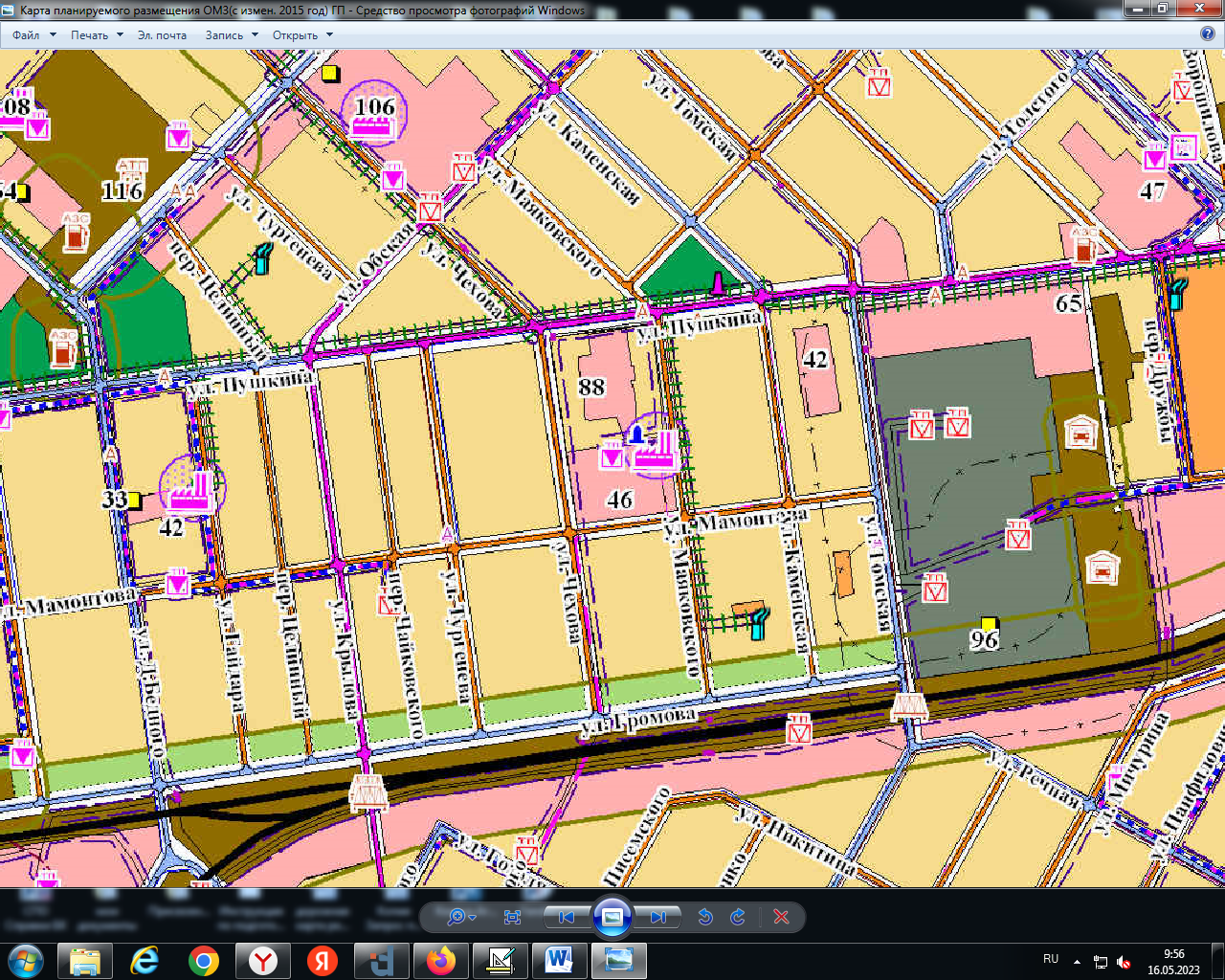 